CONVOY VOLUNTEER
FORM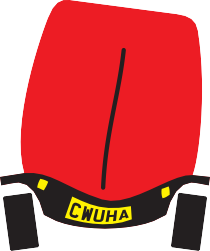 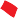 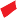 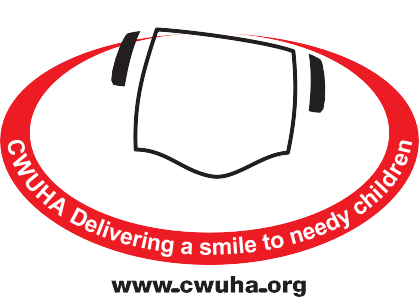 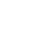 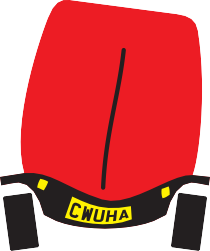 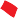 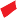 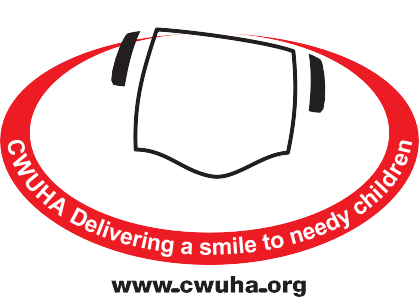 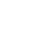 If you wish to take part in a CWU Humanitarian Aid convoy, please
complete the details below and return these along with your business
plan to: CWUHA, 302a Barlow Moor Rd, Manchester, M21 8AY
or email: info@cwuha.orgVOLUNTEER PERSONAL DETAILSFirst Name(s): (As detailed on Passport): _________________________________________
Last Name: (As detailed on Passport): ___________________________________________
Place of Birth: ______________________________________________________________Address: ____________________________________________________________________________________________________________________________________________
Postcode: ____________________________ Date of Birth: __________________________
Home Phone: _________________________ Mobile Phone: _________________________
Email: _____________________________________________________________________Emergency Contact Name: ____________________________________________________
Emergency Contact Phone: ____________________________________________________Employer/Business: ____________________________ Work Phone: __________________
Work Location: _____________________________________________________________Driving Licence No: ___________________________ Date Passed Driving Test: __________
Type of Licence Held (Car, HGV, etc.): ____________________________________________
Do You Hold a CPC Card? _____________ Do You Have a Digi-Tacho Card? ______________
Do you drive vehicles for Royal Mail/British Telecom? _______________________________Nationality: ___________________________________ Passport No: __________________
Date of Expiry: _________________________________ Date of Issue: _________________
Issuing Authority: ____________________________________________________________Signature: __________________________________________ Date: ___________________We very much appreciate your support and we can make a diﬀerence to children with your help.www.cwuha.orgChair: Carl Webb    Financial Officer: Eric Parker    Honorary President: Dave Ward CWU General Secretary
Patrons: Alan Johnson (Former MP), Judith Kirton-Darling MEP, Sir Anthony Clarke, Lord Tom Sawyer

Registered Charity No: 1078312. Head Oﬃce: 302a Barlow Moor Rd, Chorlton Park, Manchester, M21 8AY. 
Tel: 0161 881 9450   Email: info@cwuha.org